তথ্যবিবরণী                                                                                        নম্বর :  ৩৭৭আবাস ও স্কুল হোক গাছপালায় ঘেরা                             -- তথ্যমন্ত্রীচট্টগ্রাম, ১৬ মাঘ (৩০ জানুয়ারি) আবাসস্থল ও বিদ্যালয় গাছপালার বাউন্ডারি দিয়ে ঘেরার ওপর গুরুত্বারোপ করে তথ্যমন্ত্রী ড. হাছান মাহ্‌মুদ বলেছেন, গাছপালা লাগিয়ে কাঁটাতার দিয়ে বেঁধেও স্কুলের চারপাশে বাউন্ডারি করা যায়। তাতে স্কুলটি যেমন দেখতে দৃষ্টিনন্দন হয়, পরিবেশের ভারসাম্যও রক্ষা হয়।  আজ চট্টগ্রামের ফটিকছড়ি উপজেলার সুন্দরপুর ইউনিয়নের আজিমপুর আদর্শ উচ্চ বিদ্যালয়ের ২৮বছর পূর্তি উপলক্ষে আয়োজিত গুণিজন সংবর্ধনা অনুষ্ঠানে প্রধান অতিথির বক্তব্যে মন্ত্রী এসব কথা বলেন। বিদ্যলয়ের চারপাশে বাউন্ডারি নির্মাণের দাবির প্রেক্ষিতে মন্ত্রী বলেন, আমি বাউন্ডারি নির্মাণের পক্ষে নই। আমার বাড়িতেও কোনো বাউন্ডারি নাই। আমার বাড়ির বাউন্ডারি হচ্ছে গাছপালা লাগিয়ে কাঁটাতারের বেড়া।  কারণ বাউন্ডারি নির্মাণের জন্য যে পরিমাণ টাকা খরচ হয় সেটি দিয়ে আরো অনেক দরকারি কাজ করা যায়। গ্রামীণ রাস্তা সংস্কারের পর রাস্তার দু’পাশে গাছ লাগানোর জন্য স্থানীয় ইউনিয়ন পরিষদের চেয়ারম্যানদের অনুরোধ জানিয়ে তথ্যমন্ত্রী বলেন, গাছ লাগানো হলে রাস্তায় নান্দনিকতা ফিরে আসবে এবং গ্রামটিকে অনেক সুন্দর ও ভালো লাগবে। বিদ্যালয় পরিচালনা পরিষদের সভাপতি জয়নাল আবেদীন কাঞ্চনের সভাপতিত্বে অনুষ্ঠানে বিশেষ অতিথির বক্তব্য রাখেন খাদিজাতুল আনোয়ার সনি এমপি, উপজেলা চেয়ারম্যান হোসাইন মোহাম্মদ আবু তৈয়ব, উত্তরজেলা আওয়ামী লীগ নেতা এ টি এম পেয়ারুল ইসলাম, ইউএনও সায়েদুল আরেফিন, ফটিকছড়ি পৌরসভার মেয়র আলহাজ ইসমাঈল হোসেন, সুন্দরপুর ইউপি চেয়ারম্যান শাহনেওয়াজ চৌধুরী প্রমুখ।#আকরাম/ইসরাত/রফিকুল/সেলিম/২০২০/২১৫০ ঘণ্টাতথ্যবিবরণী                                                                                                 নম্বর : ৩৭৬অবৈধভাবে পেঁয়াজের মূল্য বৃদ্ধি করা হলে কঠোর ব্যবস্থাঢাকা, ১৬ মাঘ (৩০ জানুয়ারি) :	বাণিজ্য মন্ত্রণালয় আজ এক সংবাদ বিজ্ঞপ্তিতে জানিয়েছে, দেশে উৎপাদিত পেঁয়াজ (মুড়িকাটা) পর্যাপ্ত পরিমাণে বাজারে রয়েছে। প্রতিদিন এ পেঁয়াজের সরবরাহ বাড়ছে। পাশাপাশি পেঁয়াজ আমদানি অব্যাহত রয়েছে। এ মুহুর্তে দেশে পেঁয়াজের কোনো সংকট নেই। সংগত কারণে পেয়াঁজের মূল্য বৃদ্ধির কোনো সুযোগ নেই। ভোক্তাদের আতঙ্কিত হওয়ার কোনো কারণ নেই। 	মন্ত্রণালয় বিজ্ঞপ্তিতে আরো জানিয়েছে, সরকারের বিভিন্ন বিভাগ ও সংস্থা দেশব্যাপী বাজার মনিটরিং জোরদার করেছে। কোনো ব্যবসায়ী অবৈধভাবে পেঁয়াজ মজুত, কৃত্রিম উপায়ে মূল্য বৃদ্ধির চেষ্টা বা স্বাভাবিক সরবরাহে ব্যাঘাত সৃষ্টি করলে তাদের বিরুদ্ধে সরকার কঠোর ব্যবস্থা গ্রহণ করবে। #বকসী/ইসরাত/মোশারফ/জয়নুল/২০২০/২১০০ঘণ্টাতথ্যবিবরণী                                                                                                 নম্বর : ৩৭৫মুজিববর্ষ উদ্যাপন উপলক্ষে প্রকাশিত হবে বিশেষ স্মারকগ্রন্থঢাকা, ১৬ মাঘ (৩০ জানুয়ারি) :	ড. কামাল আবদুল নাসের চৌধুরী বলেছেন, বঙ্গবন্ধু শেখ মুজিবুর রহমানের জন্মশতবার্ষিকী উদ্যাপন উপলক্ষে তাঁর জীবন ও কর্মের ওপর বিশেষ স্মারকগ্রন্থ প্রকাশের কাজ দ্রুত এগিয়ে চলছে।	আজ ঢাকায় আন্তর্জাতিক মাতৃভাষা ইনস্টিটিউটে স্মারকগ্রন্থ প্রকাশনা সংক্রান্ত সভায় জন্মশতবার্ষিকী উদ্যাপন জাতীয় বাস্তবায়ন কমিটি’র প্রধান সমন্বয়ক ড. কামাল আবদুল নাসের এ কথা জানান।	কমিটি’র সভাপতি জাতীয় অধ্যাপক ড. রফিকুল ইসলামের সভাপতিত্বে সভা অনুষ্ঠিত হয়। ড. রফিকুল ইসলাম বলেন, আমরা বিশিষ্ট লেখকগণকে বঙ্গবন্ধুর জীবন ও কর্মের ওপর প্রবন্ধ লিখে পাঠাতে অনুরোধ করেছি এবং ইতোমধ্যে বেশ কিছু লেখা আমাদের হাতে এসে পৌঁছেছে। কয়েক মাসের মধ্যেই স্মারকগ্রন্থটি প্রকাশের ব্যাপারে সভায় উপস্থিত সদস্যবৃন্দ আশা প্রকাশ করেন।	অধ্যাপক ড. রফিকুল ইসলাম জানান, প্রধানমন্ত্রী শেখ হাসিনা স্মারক গ্রন্থটি সম্পাদনা বিষয়ে সম্মতি প্রদান করেছেন। 	সভায় অন্যান্যের মধ্যে উপস্থিত ছিলেন সাবেক অর্থমন্ত্রী আবুল মাল আবদুল মুহিত, অধ্যাপক আনিসুজ্জামান এবং অধ্যাপক শামসুজ্জামান খান।#নাসরীন/ইসরাত/রফিকুল/জয়নুল/২০২০/২০৫০ঘণ্টাতথ্যবিবরণী                                                                                                       নম্বর : ৩৭৪সিটি কর্পোরেশন নির্বাচন সুষ্ঠু ও শান্তিপূর্ণ হবে                            ---স্থানীয় সরকার মন্ত্রীগোপালগঞ্জ, ১৬ মাঘ (৩০ জানুয়ারি) :	স্থানীয় সরকার মন্ত্রী মোঃ তাজুল ইসলাম বলেছেন, ঢাকার দুই সিটি কর্পোরেশন নির্বাচন সুষ্ঠু ও শান্তিপূর্ণ হবে। তিনি বলেন, নির্বাচনে লাখ লাখ মানুষের সমাগম হবে, সেখানে ছোটো-খাটো ঘটনা ঘটতে পারে। তারপরও সরকার সজাগ আছে যাতে সিটি নির্বাচন সুষ্ঠু ও শান্তিপূর্ণভাবে সম্পন্ন হয়। আর সে সক্ষমতা সরকারের রয়েছে। 	মন্ত্রী আজ গোপালগঞ্জের টুঙ্গিপাড়ায় জাতির পিতা বঙ্গবন্ধু শেখ মুজিবুর রহমানের সমাধিতে শ্রদ্ধা নিবেদন শেষে সাংবাদিকদের বিভিন্ন প্রশ্নের উত্তরে এসব কথা বলেন। 	মন্ত্রী বলেন, বিএনপি বার বার গণতান্ত্রিক ব্যবস্থাকে বাধাগ্রস্ত করার চেষ্টা করেছে। তারা ইতিপূর্বে প্রধান বিচারপতির বয়স বাড়িয়ে তত্ত্বাবধায়ক সরকারকে বিতর্কিত করেছে। নির্বাচনেও তারা বিশৃঙ্খলা সৃষ্টির চেষ্টা করছে। তবে নির্বাচন কমিশন ও আইন শৃঙ্খলা বাহিনী কঠোর হাতে যে কোনো বিশৃঙ্খলা প্রতিহত করবে।	এর আগে মন্ত্রী বঙ্গবন্ধুর সমাধি সৌধের বেদিতে ফুল দিয়ে শ্রদ্ধা জানান। এ সময় তিনি বঙ্গবন্ধু ও ’৭৫ এর ১৫ আগস্টে তাঁর পরিবারের শহীদ সদস্যদের আত্মার মাগফেরাত কামনা করে ফাতেহা পাঠ ও বিশেষ মোনাজাত করেন।	পরে মন্ত্রী টুঙ্গিপাড়া ও কোটালীপাড়ায় এলজিইডি ও জনস্বাস্থ্য প্রকৌশল অধিদপ্তরের চলমান বিভিন্ন উন্নয়নমূলক কাজ পরিদর্শন করেন।#হাসান/মাহমুদ/রাহাত/মোশারফ/আব্বাস/২০২০/২০২৭ ঘণ্টাতথ্যবিবরণী                                                                                                 নম্বর : ৩৭৩সিলেট এম এ জি ওসমানী কলেজবিডিএস কোর্সের পরিচিতিমূলক ক্লাস ৫ ফেব্রুয়ারিঢাকা, ১৬ মাঘ (৩০ জানুয়ারি) :	সিলেট এম এ জি ওসমানী মেডিকেল কলেজ, ডেন্টাল ইউনিটে ১ম বর্ষ বিডিএস ক্লাসে ২০১৯-২০২০(৯ম ব্যাচ) শিক্ষাবর্ষে পরিচিতিমূলক ক্লাস আগামী ৫ ফেব্রুয়ারি ২০২০ বুধবার সকাল ১০ টায় লেকচার গ্যালারি নং ২-এ অনুষ্ঠিত হবে।	ভর্তিকৃত সকল শিক্ষার্থীকে উক্ত পরিচিতি ক্লাসে একজন অভিভাবক-সহ উপস্থিত হওয়ার জন্য বলা হয়েছে।	উল্লেখ্য, ৪ ফেব্রুয়ারি শিক্ষার্থীদের জন্য হোস্টেল খুলে দেওয়া হবে।#এমএজি কলেজ/মাহমুদ/মোশারফ/জয়নুল/২০২০/১৯৪০ঘণ্টাতথ্যবিবরণী                                                                                                  নম্বর : ৩৭২শহীদ সোহ্রাওয়ার্দী মেডিকেল কলেজবিডিএস কোর্সের পরিচিতিমূলক ক্লাস ৪ ফেব্রুয়ারিঢাকা, ১৬ মাঘ (৩০ জানুয়ারি) :	শহীদ সোহ্রাওয়ার্দী মেডিকেল কলেজ, ডেন্টাল ইউনিটে ২০১৯-২০২০ শিক্ষাবর্ষে ১ম বর্ষে ভর্তিকৃত বিডিএস কোর্সের শিক্ষার্থীদের পরিচিতিমূলক ক্লাস আগামী ৪ ফেব্রুয়ারি মঙ্গলবার সকাল ১১টায় কলেজের ৫ম তলায় অডিটোরিয়ামে অনুষ্ঠিত হবে এবং একই দিনে ক্লাস শুরু হবে।	উক্ত পরিচিতিমূলক ক্লাসে সকল শিক্ষার্থীকে এক জন অভিভাবক-সহ যথাসময়ে উপস্থিত থাকতে বলা হয়েছে।#মাকসুদুল আলম/মাহমুদ/রফিকুল/জয়নুল/২০২০/১৯৩০ঘণ্টাতথ্যবিবরণী                                                                                        নম্বর : ৩৭১পার্বত্য চট্টগ্রামের সর্বত্র উন্নয়নের ছোঁয়া লেগেছে                   -- বীর বাহাদুর উশৈসিংবান্দরবান, ১৬ মাঘ (৩০ জানুয়ারি) পার্বত্য চট্টগ্রাম বিষয়ক মন্ত্রী বীর বাহাদুর উশৈসিং বলেছেন,  পার্বত্য চট্টগ্রামের এমন কোনো জায়গা নেই যেখানে উন্নয়ন হয়নি। বর্তমান সরকার উন্নয়নবান্ধব। এ সরকারের সময়ে পার্বত্য চট্টগ্রামে অভূতপূর্ব উন্নয়ন সাধিত হয়েছে।আজ বান্দরবান পৌর এলাকার ১ নং ওয়ার্ডের  ভারুখালীতে পার্বত্য চট্টগ্রাম উন্নয়ন বোর্ডের অর্থায়নে নির্মিত ব্রিজ উদ্বোধন অনুষ্ঠানে প্রধান অতিথির বক্তৃতাকালে মন্ত্রী এসব কথা বলেন। মন্ত্রী আরো বলেন, এক শ্রেণির মানুষ আছে যারা পাহাড়ের উন্নয়ন চায় না। তারা সব সময় সহিংসতার মাধ্যমে পাহাড়ের উন্নয়ন বাধাগ্রস্ত করছে। অতীতে কোনো সরকার পার্বত্য চট্টগ্রাম নিয়ে ভাবেনি, যার কারণে পার্বত্য চট্টগ্রাম দেশের অন্যান্য অঞ্চলের চেয়ে পিছিয়ে ছিলো। তবে পার্বত্য চট্টগ্রামের উন্নয়নের জন্য প্রধানমন্ত্রী শেখ হাসিনা অত্যন্ত আন্তরিক।  গত ১১ বছরে পার্বত্য চট্টগ্রামে উল্লেখযোগ্য উন্নয়ন হয়েছে। এ সময় বান্দরবান পুলিশ সুপার জেরিন আক্তার, পৌর মেয়র মোহাম্মদ ইসলাম বেবী, অতিরিক্ত জেলা প্রশাসক মোহাম্মদ শফিউল আলম, পার্বত্য চট্টগ্রাম উন্নয়ন বোর্ডের নির্বাহী প্রকৌশলী ইয়াছিন আরাফাত-সহ ঊর্ধ্বতন সরকারি কর্মকর্তাবৃন্দ উপস্থিত ছিলেন।      এর আগে মন্ত্রী উন্নয়ন বোর্ডের অর্থায়নে নির্মিত আবুল নগর মসজিদ উদ্বোধন করেন। #নাছির/মাহমুদ/মোশারফ/সেলিম/২০২০/১৮৪০ ঘণ্টাতথ্যবিবরণী                                                                                                 নম্বর : ৩৭০আগামী পাঁচ বছর ১০ দশমিক ৫ মিলিয়ন কর্মসংস্থান সৃষ্টি হবে                                                             --- অর্থমন্ত্রীঢাকা, ১৬ মাঘ (৩০ জানুয়ারি) :	অর্থমন্ত্রী আ হ ম মোস্তফা কামাল বলেছেন, সরকার অষ্টম পঞ্চবার্ষিক পরিকল্পনা প্রণয়নের কাজ শুরু করেছে। ২০৩০ সালের মধ্যে টেকসই উন্নয়ন অভীষ্ট এবং ২০৪১ সালের মধ্যে একটি সুখী সমৃদ্ধ উন্নত বাংলাদেশ গঠনে কাজ করছে সরকার। এরই প্রেক্ষিতে এবার ফোরামে সপ্তম পঞ্চবার্ষিক পরিকল্পনার বাস্তবায়ন অগ্রগতি পর্যালোচনা, অষ্টম পঞ্চবার্ষিক পরিকল্পনার রূপরেখা, টেকসই উন্নয়ন অভীষ্ট অর্জনে সরকারের পদক্ষেপসমূহ বা বিভিন্ন আর্থসামাজিক অগ্রাধিকার খাতে সরকারের মধ্যমেয়াদি ও দীর্ঘমেয়াদি পরিকল্পনা উন্নয়ন সহযোগীদের নিকট তুলে ধরা হয়েছে।	আজ ঢাকায় বঙ্গবন্ধু আন্তর্জাতিক সম্মেলন কেন্দ্রে বিডিএফের সমাপনী ও সংবাদ সম্মেলন অনুষ্ঠানে অর্থমন্ত্রী এসব কথা বলেন। অনুষ্ঠানে আরো উপস্থিত ছিলেন পররাষ্ট্র মন্ত্রী ড. এ কে আবদুল মোমেন, প্রধানমন্ত্রীর অর্থনৈতিক বিষয়ক উপদেষ্টা ড. মশিউর রহমান, অর্থনৈতিক সম্পর্ক বিভাগের সিনিয়র সচিব মনোয়ার আহমেদ এবং জাতিসংঘের আবাসিক সমন্বয়কারী মিয়া সেপ্পো।	অর্থমন্ত্রী দেশের অগ্রগতি সম্পর্কে আরো বলেন, সরকার ৮ম পঞ্চবার্ষিক পরিকল্পনার প্রাক্কলন অনুযায়ী দারিদ্র্যের হার ২০২১ সালে ১৭ দশমিক ২ শতাংশ থেকে কমে ২০২৫ সালে ১২ দশমিক ১ শতাংশ হবে। অতি দারিদ্র্যের হার ৮ দশমিক ৩৭ শতাংশ থেকে ৫ দশমিক ২৮ শতাংশে নেমে আসবে। মোট বিনিয়োগের পরিমাণ জিডিপি’র তুলনায় ২০২০ সালের ৩২ দশমিক ৮ শতাংশ থেকে বেড়ে ৩৭ দশমিক ২ শতাংশ হবে। এর মধ্যে সরকারি খাতের বিনিয়োগ ৮ দশমিক ২ থেকে ৯ শতাংশ এবং ব্যক্তি খাতের বিনিয়োগ ২৪ দশমিক ৫ থেকে ২৮ দশমিক ২ শতাংশ হবে। পাঁচ বছর সময়কালে দেশের ভেতরে এবং বাহিরে মোট ১০ দশমিক ৫ মিলিয়ন কর্মসংস্থান সৃষ্টি হবে। পরিকল্পনার প্রাক্কলন অনুযায়ী জিডিপি’র প্রবৃদ্ধি ২০২০ সালে ৮ দশমিক ২৩ শতাংশ থেকে বেড়ে ২০২৫ সালে ৮ দশমিক ৫১ শতাংশ হবে। আগামী পাঁচ বছরে মেগা প্রজেক্টগুলো বাস্তবায়নের মাধ্যমে এ প্রবৃদ্ধি অর্জিত হবে। ব্যবসাবান্ধব, ম্যানুফ্যাকচারিং-বান্ধব ও রপ্তানি-বান্ধব ট্যাক্স-রেজিম সৃষ্টি করা হবে। সরকারি বিনিয়োগে দেশীয় অর্থায়ন নিশ্চিত করার জন্য মোট রাজস্ব-জিডিপি অনুপাত ১৫ শতাংশে উন্নীত করা হবে।#তৌহিদুল/মাহমুদ/মোশারফ/জয়নুল/২০২০/১৯২০ঘণ্টাতথ্যবিবরণী                                                                                                 নম্বর : ৩৬৯শিক্ষকদের পেশাগত দক্ষতা বৃদ্ধির বিকল্প নেই             --- প্রাথমিক ও গণশিক্ষা প্রতিমন্ত্রীকুড়িগ্রাম, ১৬ মাঘ (৩০ জানুয়ারি) :	প্রাথমিক ও গণশিক্ষা প্রতিমন্ত্রী মোঃ জাকির হোসেন বলেছেন, মানসম্মত প্রাথমিক শিক্ষা নিশ্চিত করতে শিক্ষকদের পেশাগত দক্ষতা বৃদ্ধির কোনো বিকল্প নেই। পেশাগত পারদর্শী করে গড়ে তুলতে সরকার শিক্ষকদেরকে দেশ-বিদেশে উচ্চতর প্রশিক্ষণ গ্রহণ করার ব্যবস্থা করছে। 	প্রতিমন্ত্রী আজ কুড়িগ্রাম পিটিআই-এ ২০২০-২০২১ শিক্ষাবর্ষের প্রথম ও দ্বিতীয় শিফ্টের ডিপিএড কোর্সের উদ্বোধন, নবীনবরণ, অভিষেক ও সাংস্কৃতিক অনুষ্ঠানে প্রধান অতিথির বক্তৃতায় এসব কথা বলেন। 	পিটিআই’র সুপারিনটেনডেন্ট উত্তম কুমার ধরের সভাপতিত্বে অনুষ্ঠানে অন্যন্যের মধ্যে বক্তৃতা করেন স্থানীয় সংসদ সদস্য পনির উদ্দিন আহমেদ, প্রাথমিক শিক্ষা অধিদপ্তরের মহাপরিচালক মোঃ ফসিউল্লাহ ও কুড়িগ্রাম জেলা প্রশাসক সুলতানা পারভীন। 	প্রতিমন্ত্রী বলেন, আজকের শিশুরাই বঙ্গবন্ধুর স্বপ্নের সোনার বাংলা গড়ার কারিগর, আর শিক্ষকরা হচ্ছেন কারিগরদের কারিগর। তাই শিক্ষকদেরকেই কোমলমতি শিক্ষার্থীকে মানসম্মত শিক্ষা নিশ্চিত করে আলোকিত মানুষ হিসেবে গড়ে তুলতে হবে। 	পরে প্রতিমন্ত্রী ডিপিএড কোর্সের উদ্বোধন করেন।#রবীন্দ্রনাথ/মাহমুদ/রফিকুল/জয়নুল/২০২০/১৯১০ঘণ্টাতথ্যবিবরণী                                                                                        নম্বর : ৩৬৮জাতির পিতার জন্মশতবার্ষিকী ও জাতীয় শিশু দিবস উপলক্ষে আন্তঃমন্ত্রণালয় সভা অনুষ্ঠিতঢাকা, ১৬ মাঘ (৩০ জানুয়ারি) জাতির পিতা বঙ্গবন্ধু শেখ মুজিবুর রহমানের জন্মশতবার্ষিকী ও জাতীয় শিশু দিবস ২০২০ যথাযথ মর্যাদায় আড়ম্বরপূর্ণভাবে উদযাপন উপলক্ষে মহিলা ও শিশু বিষয়ক মন্ত্রণালয়ের প্রতিমন্ত্রী ফজিলাতুন নেসার  সভাপতিত্বে আজ বাংলাদেশ শিশু একাডেমি মিলনায়তনে এক আন্তঃমন্ত্রণালয় সভা অনুষ্ঠিত হয় । সভায় জাতির পিতার জন্মশতবার্ষিকী উদযাপনের বিভিন্ন বিষয়ে আলোচনাক্রমে সিদ্ধান্ত গ্রহণ করা হয়। সভায় জানানো হয়, আগামী ১৭ মার্চ টুঙ্গিপাড়ায় জাতির পিতার সমাধি সৌধে রাষ্ট্রপতি ও  প্রধানমন্ত্রী পুষ্পস্তবক অর্পণ করবেন এবং এ উপলক্ষে অনার গার্ড প্রদানের ব্যবস্থা গ্রহণ করা হবে। মহিলা ও শিশু বিষয়ক মন্ত্রণালয় ও গোপালগঞ্জ জেলা প্রশাসনের যৌথ আয়োজনে টুঙ্গিপাড়ায় জাতির পিতার জন্মশতবার্ষিকী ও জাতীয় শিশু দিবসের অনুষ্ঠানে প্রধান অতিথি হিসেবে উপস্থিত থাকবেন  প্রধানমন্ত্রী শেখ হাসিনা। জাতীয় শিশু দিবসের অনুষ্ঠান শুরু হবে ১০০ জন শিশুশিল্পীর অংশগ্রহণে জাতীয় সংগীত পরিবেশনা, ১০০টি পায়রা অবমুক্তকরণ ও ১০০ টি বেলুন উড়ানোর মাধ্যমে। এ অনুষ্ঠানে থাকছে বঙ্গবন্ধু  ও বাংলাদেশ শীর্ষক গোপালগঞ্জ জেলার বিভিন্ন স্কুলের শিক্ষার্থীদের লেখা নিয়ে বিশেষ প্রকাশনা ও বাংলাদেশ শিশু একাডেমি  কর্তৃক প্রকাশিত  বঙ্গবন্ধু  সম্পর্কিত  চিত্রাঙ্কন প্রতিযোগিতায় সেরা ১০০টি রচনার সংকলন গ্রন্থের মোড়ক উন্মোচন। একই অনুষ্ঠানে মেধাবী শিশুদের মাঝে ১০০টি ল্যাপটপ বিতরণ করা হবে। সাংস্কৃতিক পর্বে থাকছে বিশেষ চাহিদা সম্পন্ন শিশুদের সাংস্কৃতিক  পরিবেশনা, কাব্য নৃত্যগীতি আলেখ্যানুষ্ঠান ও প্রধানমন্ত্রী কর্তৃক বই মেলা উদ্বোধন এবং বঙ্গবন্ধু  ও বাংলাদেশ শীর্ষক  চিত্র প্রদর্শনী পরিদর্শন।মহিলা ও শিশু বিষয়ক মন্ত্রণালয়ের সচিব কাজী রওশন আক্তার-সহ সভায় আরো উপস্থিত ছিলেন  রাষ্ট্রপতির কার্যালয়, মন্ত্রিপরিষদ বিভাগ, সশস্ত্র বাহিনী বিভাগ, অর্থ মন্ত্রণালয়, স্বরাস্ট্র মন্ত্রণালয়, সংস্কৃতি মন্ত্রণালয়, পুলিশ সদর দপ্তর, বিভাগীয় কমিশনার ঢাকা, গোপালগঞ্জের জেলা প্রশাসক-সহ বিভিন্ন মন্ত্রণালয়, বিভাগ ও দপ্তর-সংস্থার প্রতিনিধিবৃন্দ।সভায় প্রতিমন্ত্রী জাতির পিতার জন্মশতবার্ষিকী ও জাতীয় শিশু দিবস ২০২০ যথাযথ মর্যাদায় আড়ম্বরপূর্ণভাবে উদযাপনে সকলের সহযোগিতা কামনা করেন। সভায় প্রতিমন্ত্রী জানান, মুজিব শতবর্ষে মহিলা ও শিশু বিষয়ক মন্ত্রণালয় এক লাখ নারী উদ্যোক্তা সৃষ্টি করবে। তিনি আরো বলেন, মুজিব শতবর্ষ হবে বাংলাদেশে বাল্যবিয়ে বন্ধের ভিত্তি বছর। বাল্যবিয়ে বন্ধে মন্ত্রিপরিষদ বিভাগের মাধ্যমে সকল জেলা প্রশাসকের নিকট পত্র প্রেরণ করা হয়েছে। তিনি আশা করেন, সকলের সহযোগিতায় বাংলাদেশকে বাল্যবিয়ে মুক্ত দেশ হিসেবে প্রতিষ্ঠা করা হবে।#আলমগীর/মাহমুদ/মোশারফ/সেলিম/২০২০/১৮২০ ঘণ্টাতথ্যবিবরণী                                                                                                    নম্বর : ৩৬৭স্ক্রিনিং ছাড়া কাউকে দেশে প্রবেশ করতে দেওয়া হচ্ছে না                                                       ---স্বাস্থ্যমন্ত্রীঢাকা, ১৬ মাঘ (৩০ জানুয়ারি) :	স্বাস্থ্য ও পরিবার কল্যাণ মন্ত্রী জাহিদ মালেক বলেছেন, ‘দেশে এই মুহূর্তে স্ক্রিনিং করা ছাড়া কাউকেই দেশে প্রবেশ করতে দেওয়া হচ্ছে না। বিদেশ ফেরত সকল ফ্লাইটের যাত্রীদের জন্য প্রবেশ গেটে স্ক্রিনিং মেশিন বসানো হয়েছে। হযরত শাহজালাল আন্তর্জাতিক বিমানবন্দরে ৩টি স্ক্রিনিং মেশিন রাখা আছে। এর একটি ভিআইপি প্রবেশ দ্বারে, একটি সাধারণ প্রবেশ দ্বারে এবং অন্যটি স্ট্যান্ড বাই রাখা হয়েছে। একই ভাবে দেশের অন্যান্য স্থল, নৌ বন্দরেও স্ক্রিনিং ব্যবস্থা রাখা হয়েছে। এরপরও  বিমানবন্দর সংলগ্ন কুর্মিটোলা জেনারেল হাসপাতলে একটি আলাদা আইসোলেটেড কেবিন প্রস্তুত রাখা হয়েছে। বিমানবন্দরে প্রতিটি যাত্রীর জন্য একটি করে করোনা ভাইরাস নির্দেশিকা গাইড রাখা হয়েছে। প্রয়োজনে জরুরি হটলাইন মোবাইল নম্বর দেওয়া হয়েছে। সুতরাং করোনা ভাইরাস নিয়ে এই মুহুর্তে আমাদের আতঙ্কিত হওয়ার কোনো কারণ নেই। করোনা ভাইরাস মোকাবেলা করতে সরকার পুরোপুরি প্রস্তুত রয়েছে।’	মন্ত্রী আজ ঢাকা মেডিকেল কলেজের ডা. মিলন হলে বাংলাদেশ মেডিসিন সোসাইটি কর্তৃক আয়োজিত বিশ্বব্যাপী নভেল করোনা ভাইরাস এর প্রাদুর্ভাব সংক্রান্ত জনসচেতনতামূলক আলোচনা সভায় প্রধান অতিথির বক্তব্যে এসব কথা বলেন।	দেশের চিকিৎসকদের প্রতি পূর্ণ আস্থা আছে জানিয়ে স্বাস্থ্যমন্ত্রী আরো বলেন, ‘ডেঙ্গুর সময় আমাদের চিকিৎসকরা যেভাবে সফলতা দেখিয়েছে তা বিশ্বে বিরল। করোনা ভাইরাস চিকিৎসায় দেশের মেডিসিন সোসাইটি আগে থেকেই যে রকম প্রস্তুতি নিয়েছে এবং চিকিৎসকদের ভাইরাসটির চিকিৎসা নিয়ে প্রশিক্ষণ দিয়ে যাচ্ছে তাতে দেশের চিকিৎসকদের প্রতি আমাদের আস্থা ও বিশ্বাস বহুগুণ বৃদ্ধি পেয়েছে। চিকিৎসার সকল ক্ষেত্রেই চিকিৎসকদের এই ধারা অব্যাহত রাখতে হবে।	বাংলাদেশ মেডিসিন সোসাইটির সাধারণ সম্পাদক প্রফেসর আহমেদুল কবীরের সভাপতিত্বে সভায় বিশেষ অতিথি হিসেবে উপস্থিত ছিলেন স্বাস্থ্য সেবা বিভাগের সচিব মোঃ আসাদুল ইসলাম। স্বাস্থ্য অধিদপ্তরের মহাপরিচালক প্রফেসর আবুল কালাম আজাদ এবং স্বাচিপ মহাসচিব অধ্যাপক ডা. মোহাম্মদ আব্দুল আজিজ অন্যান্যের মধ্যে বক্তৃতা করেন। সভায় মূল প্রবন্ধ তুলে ধরেন প্রফেসর তারিকুল ইসলাম, স্বাগত বক্তব্য রাখেন প্রফেসর রোবেদ আমীন।#মাইদুল/মাহমুদ/মোশারফ/জয়নুল/২০২০/১৮৩০ঘণ্টাতথ্যবিবরণী                                                                                                 নম্বর : ৩৬৬স্বাধীনতার ৫০ বছর পরও বিপক্ষের শক্তির রাজনীতি সমীচীন নয়                                                                 --- তথ্যমন্ত্রীচট্টগ্রাম, ১৬ মাঘ (৩০ জানুয়ারি) :	তথ্যমন্ত্রী ও আওয়ামী লীগের যুগ্ম সাধারণ সম্পাদক ড. হাছান মাহ্‌মুদ বলেছেন, স্বাধীনতার ৫০ বছর পরও মুক্তিযুদ্ধের বিপক্ষের শক্তির এ দেশে রাজনীতি করা সমীচীন নয়।	তথ্যমন্ত্রী বলেন, দেশকে যদি এগিয়ে নিয়ে যেতে হয়, তাহলে স্বাধীনতার পক্ষের শক্তি ক্ষমতায় থাকবে, আবার বিরোধী দলও হবে স্বাধীনতার পক্ষের শক্তি। সরকারি দলও স্বাধীনতার পক্ষের শক্তি, বিরোধী দলও স্বাধীনতার পক্ষের শক্তি, সেটিই হওয়া বাঞ্ছনীয়।	আজ চট্টগ্রাম নগরের ষোলশহরে এলজিইডি ভবনে চট্টগ্রাম উত্তর জেলা আওয়ামী লীগের প্রয়াত সভাপতি সাবেক এমপি ও রাষ্ট্রদূত নূরুল আলম চৌধুরীর প্রথম মৃত্যুবার্ষিকী উপলক্ষে আয়োজিত স্মরণ সভায় প্রধান আলোচকের বক্তব্যে মন্ত্রী এসব কথা বলেন।	চট্টগ্রাম উত্তর জেলা আওয়ামী লীগের সভাপতি ও জেলা পরিষদের চেয়ারম্যান এম এ সালাম এর সভাপতিত্বে ও সাধারণ সম্পাদক আতাউর রহমানের সঞ্চালনায় স্মরণ সভায় প্রধান অতিথি ছিলেন আওয়ামী লীগের প্রেসিডিয়াম সদস্য সাবেক মন্ত্রী ইঞ্জিনিয়ার মোশাররফ হোসেন এমপি। বিশেষ অতিথির বক্তব্য দেন চট্টগ্রাম মহানগর আওয়ামী লীগের সাধারণ সম্পাদক ও সিটি মেয়র আ জ ম নাছির উদ্দীন, সংরক্ষিত আসনের এমপি খাদিজাতুল আনোয়ার সনি, চট্টগ্রাম উত্তর জেলা আওয়ামী লীগ নেতা অধ্যাপক মঈন উদ্দিন, আবুল কালাম আজাদ, এটিএম পেয়ারুল ইসলাম এবং মরহুমের সন্তান আসিফুল সোহাগ সাকিব। 	রাজনীতি এখন রাজনীতিবিদদের হাতে পুরোপুরি নেই উল্লেখ করে ড. হাছান মাহমুদ বলেন, রাজনীতিতে বণিকায়ন ও দূর্বৃত্তায়ন হয়েছে। রাজনীতিতে প্রচণ্ড সুবিধাবাদীদের অনুপ্রবেশ ঘটেছে। এবং এটির সূচনা করেছিল জিয়াউর রহমান। তিনি ক্ষমতা দখল করার জন্য রাজনীতিবিদদের কেনা-বেচার হাট বসিয়েছিলেন। মৌসুমে যেমন খেলোয়াড় বিক্রি হয় ঠিক সেইভাবে অনেক রাজনীতিবিদ বিক্রি হয়েছিল। সেইভাবেই গঠিত হয়েছিল বিএনপি। আজকে যারা বিএনপির বড় বড় নেতা, তারা সবাই খেলোয়াড়দের মতো রাজনীতির হাটে বিক্রি হওয়া রাজনীতিক।	বিএনপি নেতা মওদুদ আহমেদ ইনশাআল্লাহ সব দল করেছেন জানিয়ে তথ্যমন্ত্রী বলেন, মির্জা ফখরুল ইসলাম আলমগীর, রিজভী আহমেদসহ চট্টগ্রামের যারা বিএনপির বড় বড় নেতা তারাও অন্যদল করতেন। আবার কেউ কেউ আওয়ামী লীগেও যোগদান করতে চেয়েছিলেন। আওয়ামী লীগে যোগদান করতে না পেরে তারা বিএনপিতে যোগ দিয়েছেন। এরা সবাই রাজনীতির মাঠে বিক্রি হওয়া ও সুবিধাবাদী রাজনীতিবিদ। সুবিধাবাদীদের সমন্বয়ে গঠিত রাজনৈতিক দলের নাম হচ্ছে বিএনপি।	মন্ত্রী বলেন, পরপর তিনবার রাষ্ট্র ক্ষমতায় থাকার কারণে আওয়ামী লীগের মধ্যে অনেকের আলস্য এসেছে। আমাদের মধ্যে আলস্য থাকলে হবে না। দলে অনেক অনুপ্রবেশকারী ঢুকেছে। অনুপ্রবেশকারীদেরও চিহ্নিত করা প্রয়োজন। দলকে পরিশুদ্ধ করা প্রয়োজন। অনুপ্রবেশকারী, সুবিধাবাদীরা যাতে দলকে গিলে ফেলতে না পারে সেদিকে আমাদের নজর রাখতে হবে। অনুপ্রবেশকারী ও সুবিধাবাদীমুক্ত আওয়ামী লীগ গঠন করতে হবে। 	তথ্যমন্ত্রী বলেন, সেই অবক্ষয়ের ধারাবাহিকতা সব দলকেই কম-বেশি আক্রান্ত করেছে। দেশসেবার জন্য, মানব সেবার জন্য, সমাজ সেবার জন্য, সমাজ পরিবর্তনের জন্য, দেশের উন্নতির জন্য রাজনীতি যে একটি ব্রত, এটি অনেক রাজনীতিবিদ ভুলে গেছেন। মানুষও অনেকক্ষেত্রে মনে করে না, রাজনীতি যে একটি ব্রত। দেশ ভাগের আগে ব্রিটিশবিরোধী আন্দোলনের নেতাদের যদি আমরা দেখি, পড়ি তাহলে কী দেখতে পাই। তখন অনেক রাজনীতিবিদ সংসার করেননি। কারণ সংসার করলে তার যে একাগ্রতা, দেশমাতৃকার প্রতি তার যে টান, নিষ্ঠা সেটি নষ্ট হতে পারে। জীবনকে হাতের মুঠোয় নিয়ে রাজনীতি করেছেন।	তথ্যমন্ত্রী বলেন, হাজার বছরের শ্রেষ্ঠ বাঙালি বঙ্গবন্ধু শেখ মুজিবুর রহমান সংসার পেতেছিলেন। সংসার কিন্তু তাঁর করা হয়নি। নূরুল আলম চৌধুরী তৃণমূল থেকে উঠে আসা রাজনীতিবিদ। ’৭৫ এর ১৫ আগস্টের পর আওয়ামী লীগের অনেকে যখন আত্মগোপনে, অনেকে ভয়ে মুখ খুলছে না, অনেকে মোস্তাকের সঙ্গে হাত মিলিয়েছে, তখন পার্লামেন্টে পার্টির সভায় যে কয়জন বিরোধিতা করেছিল মোস্তাকের এই কর্মকাণ্ডের, তাদের মধ্যে নূরুল আলম চৌধুরী একজন। নূরুল আলম চৌধুরী অত্যন্ত তরুণ বয়সে এমপি নির্বাচিত হয়েছিলেন ১৯৭৩ সালে। ১৯৮৬ সালেও তিনি এমপি নির্বাচিত হয়েছিলেন। তারপর প্রধানমন্ত্রী ২০০৯ সালে সরকার গঠন করার পর তাকে রাষ্ট্রদূত পদে নিয়োগ করেছিলেন।	ড. হাছান মাহমুদ বলেন, নূরুল আলম চৌধুরী ছিলেন তেমনই একজন রাজনীতিবিদ, যিনি রাজনীতিকে ব্রত হিসেবে নিয়েছিলেন। এবং দল ও নেত্রীর প্রতি তিনি নিষ্ঠাবান ছিলেন। তিনি কখনো দলের বিরুদ্ধে, নেতার সিদ্ধান্তের বিরুদ্ধে যাননি। আমাদের দলের ইতিহাস পর্যালোচনা করলে দেখা গেছে, যখনই দল বিপদের মুখে পড়েছে, অনেকেই ভোল পাল্টেছে। অনেকে নেতার বিরুদ্ধচারণ করেছে। ২০০৭ সালে বঙ্গবন্ধু কন্যা যখন গ্রেপ্তার হন তখন অনেক নেতা ভোল পাল্টেছে। অনেক নেতা ভয়ে মুখ খোলেনি। অনেক নেতা তখন ক্ষমতাসীনদের সাথে হাত মিলিয়েছে। কিন্তু নূরুল আলম চৌধুরী সেই কাজটি করেননি। তাই নূরুল আলম চৌধুরীর জীবন থেকে অনেক কিছু শেখার আছে। 	তথ্যমন্ত্রী বলেন, বিএনপি-জামায়াতের নেতৃত্বে যে নেতিবাচক রাজনীতি, এটি যদি বাংলাদেশে না থাকতো এবং সময়ে সময়ে ধ্বংসাত্মক রাজনীতি এটি যদি না থাকতো, তাহলে আজকে আমরা আরো বহুদূর এগিয়ে যেতে পারতাম। বঙ্গবন্ধু বেঁচে থাকলে মালয়েশিয়া, সিঙ্গাপুর কিংবা দক্ষিণ কোরিয়ার আগেই আমরা উন্নত দেশের খাতায় নাম লেখাতে পারতাম। গত ১১ বছর ধরে বিএনপি-জামায়াতের যে অপরাজনীতি, ধ্বংসাত্মক রাজনীতি, সবকিছুতে না বলার যে রাজনীতি, এই রাজনীতি যদি না থাকতো, তাহলে আরো বহুদূর এগিয়ে যেতে পারতাম। #আকরাম/মাহমুদ/মোশারফ/জয়নুল/২০২০/১৮২০ঘণ্টা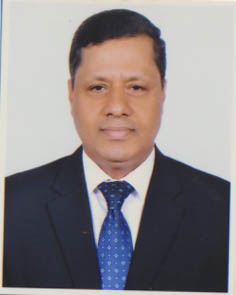 তথ্যবিবরণী                                                                                                       নম্বর : ৩৬৫তথ্য কমিশনার হিসেবে আবদুল মালেক-কে নিয়োগঢাকা, ১৬ মাঘ (৩০ জানুয়ারি) :	সাবেক সচিব আবদুল মালেক-কে আজ সিনিয়র সচিবের মর্যাদায় তথ্য কমিশনার হিসেবে নিয়োগ দিয়েছে সরকার।	তথ্য অধিকার আইন, ২০০৯ এর ১৫(১) এবং ১৭ ধারা অনুযায়ী রাষ্ট্রপতি এ নিয়োগ প্রদান করেন।	তথ্য কমিশনার হিসেবে আবদুল মালেক যোগদানের তারিখ থেকে উক্ত পদে অধিষ্ঠিত থাকাকালীন সিনিয়র সচিব পদমর্যাদায় পারিশ্রমিক, ভাতা ও অন্যান্য আনুষঙ্গিক সুবিধা প্রাপ্য হবেন।	আজ তথ্য মন্ত্রণালয় এ সংক্রান্ত এক প্রজ্ঞাপন জারি করেছে।	উল্লেখ্য, বিসিএস (প্রশাসন) ক্যাডারের কর্মকর্তা জনাব মালেক ইতিপূর্বে তথ্য মন্ত্রণালয় এবং স্থানীয় সরকার, পল্লী উন্নয়ন ও সমবায় মন্ত্রণালয়ের সচিব, প্রধানমন্ত্রীর একান্ত সচিব-সহ সচিবালয় ও মাঠ প্রশাসনের বিভিন্ন গুরুত্বপূর্ণ পদে  দায়িত্ব পালন করেন। #নাসরিন/মাহমুদ/অনসূয়া/পরীক্ষিৎ/আব্বাস/২০২০/ ১৭৩৮ ঘণ্টা তথ্যবিবরণী                                                                                                     নম্বর : ৩৬৪গভীর সমুদ্র বন্দর নির্মাণের সক্ষমতা চট্টগ্রাম বন্দরের নতুন দিগন্ত উন্মোচন 						-নৌপরিবহন প্রতিমন্ত্রীচট্টগ্রাম, ১৬ মাঘ (৩০ জানুয়ারি) :	নৌপরিবহন প্রতিমন্ত্রী খালিদ মাহমুদ চৌধুরী বলেছেন, আমরা মাতারবাড়িতে গভীর সমুদ্র বন্দর নির্মাণের সক্ষমতা অর্জন করেছি যার ফলে চট্টগ্রাম বন্দরের নতুন দিগন্ত উন্মোচিত হয়েছে। এর শতভাগ কৃতিত্ব প্রধানমন্ত্রী শেখ হাসিনার।	প্রতিমন্ত্রী আজ চট্টগ্রাম বন্দর কর্তৃপক্ষের বার্ষিক ক্রীড়া প্রতিযোগিতার উদ্বোধনী অনুষ্ঠানে এসব কথা বলেন।	খালিদ মাহ্‌মুদ বলেন, চট্টগ্রাম বন্দর দেশের অর্থনীতির প্রাণ। প্রধানমন্ত্রী দেশরত্ন শেখ হাসিনার গতিশীল নেতৃত্বে অন্যান্য সেক্টরের ন্যায় চট্টগ্রাম বন্দরেরও বিস্তৃতি লাভ করেছে। 	অন্যান্যের মধ্যে চট্টগ্রাম বন্দরের চেয়ারম্যান রিয়ার এডমিরাল জুলফিকার আজিজ এসময়  উপস্থিত ছিলেন।	প্রতিযোগিতায় ১৮ টি ইভেন্টে দুশতাধিক প্রতিযোগী অংশ নেয়।#জাহাঙ্গীর/অনসূয়া/পরীক্ষিৎ/শামীম/২০২০/১২৪২ ঘণ্টা তথ্যবিবরণী                                                                                                    নম্বর : ৩৬৩আল্লামা আযহার আলী আনোয়ার শাহ এর মৃত্যুতে ধর্ম প্রতিমন্ত্রীর শোক ঢাকা, ১৬ মাঘ (৩০ জানুয়ারি) :	দেশের প্রখ্যাত আলেমে-দ্বীন কিশোরগঞ্জের ঐতিহাসিক শহিদী মসজিদের খতিব শাইখুল হাদিস আল্লামা আযহার আলী আনোয়ার শাহ এর মৃত্যুতে গভীর শোক প্রকাশ করেছেন ধর্ম প্রতিমন্ত্রী আলহাজ্ব এডভোকেট 
শেখ মোঃ আব্দুল্লাহ। 	শোকবার্তায় প্রতিমন্ত্রী মরহুমের বিদেহী আত্মার মাগফেরাত কামনা করেন ও মরহুমের শোকসন্তপ্ত পরিবারের সদস্যদের প্রতি সমবেদনা জানান।	প্রতিমন্ত্রী বলেন, মাওলানা আযহার আলী আনোয়ার শাহ ছিলেন দেশের বিশিষ্ট আলেমে-দ্বীন, একজন যোগ্য শিক্ষক ও অসংখ্য দ্বীনি শিক্ষা প্রতিষ্ঠানের পৃষ্ঠপোষক। কওমি মাদ্রাসার সনদের স্বীকৃতিসহ কওমি শিক্ষা ব্যবস্থার সার্বিক উন্নয়নে মরহুমের বিশেষ অবদানের কথা প্রতিমন্ত্রী শ্রদ্ধার সাথে স্মরণ করেন। দ্বীনি শিক্ষার প্রচার ও প্রসারে মরহুমের অবদানের কথা জাতি শ্রদ্ধার সাথে স্মরণ রাখবে বলেও তিনি মন্তব্য করেন।#আনোয়ার/অনসূয়া/পরীক্ষিৎ/জসীম/শামীম/২০২০/১১.০৮ ঘণ্টা 